
Descripción del ProyectoAprobación:Fecha: dd/mm/aaaaCONTROL DE CAMBIOSID / Código ProyectoVer criterio de operación en procedimientoNombre del ProyectoNombre del proyecto: Corto, concreto, que genere interés y se asocie al impacto a producirPatrocinador(es)/ Líder FuncionalNombre Jefe Oficina de tecnologías de la información y/o otro patrocinador (si aplica) y /o Líder funcional (si aplica)Gerente de proyectoNombre del gerente asignadoPlanteamiento del Problema – ¿Por qué nace el proyecto? ¿Cómo se alinea estratégicamente? ¿Qué impacto se tiene si no se realiza?Describa brevemente la justificación del proyecto. Se debe indicar la(las) política(s) de gestión y desempeño institucional de la Unidad con la(s) cual(es) se alinea y su aporte a los componentes del PETI. Se recomienda el uso de herramientas gráficas como diagrama causa/raíz o árbol de problema, gráfica de tendencia u otra que permita visualizar de manera clara el problema a solucionar.Objetivos y metas del Proyecto – Específicos, Medibles, Alcanzables, Realistas, con KPIObjetivos que se van a lograr con la realización del Proyecto. Deben ser: Específicos, Medibles, Alcanzables, Realistas y con un Fecha.Defina el indicador de estado y de desempeño, con el cual se va a medir el cumplimiento de la meta asociada. Alcance del Proyecto – Lo que incluye y lo que NO incluyeAdicionar una Estructura de Descomposición del Trabajo (WBS) de alto nivel (hasta un segundo o tercer nivel):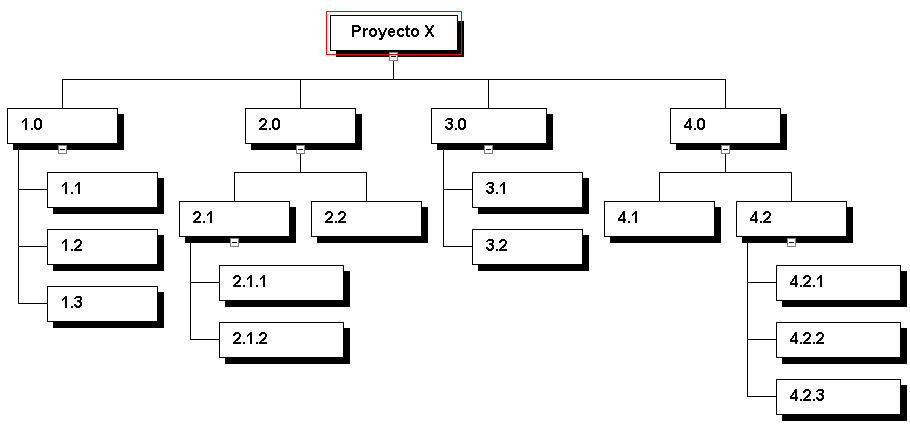 Se recomienda el uso de la herramienta wbstool.com (disponible de manera gratuita)Presupuesto Inicial Asignado – Define la Moneda (Pesos, Dólares).Indique el presupuesto estimado al inicio del Proyecto, desglosándolo en los principales componentes (por ejemplo: infraestructura, software y/o aplicaciones, implementación y/o desarrollo, transición, etc.)Interesados Principales – Nombre, posición y rol.  Los que se hayan identificados en esta etapaOrganigrama propuestoIndique el Organigrama del Proyecto, incluyendo Gerente de proyecto, integrantes del equipo (sugeridos por su conocimiento y habilidades), los recursos humanos de las áreas del negocio que deben participar en el proyecto y los externos (proveedores y otras Entidades/Organizaciones).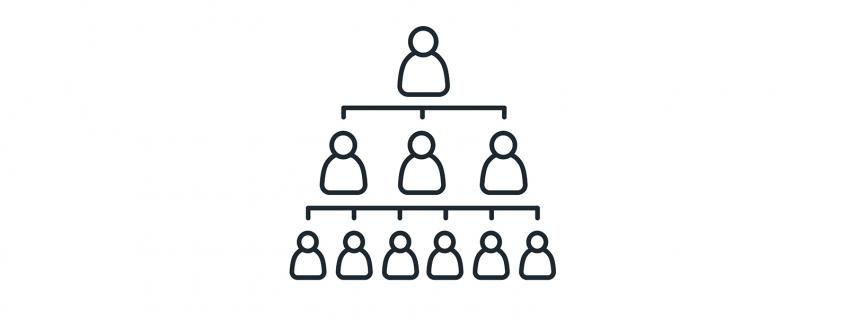 Hitos principales - Entregables a un alto nivel HITOS – Eventos relevantes en el ProyectoFinalizaciónInicioEntregable 1…P.E: Inicio + 1 meses (incluir la duración estimada sin fechas)Entregable nP.E: Inicio + 2 meses (incluir la duración estimada sin fechas)Fin Duración estimada:Meses, años.Supuestos del Proyecto – Factores que se consideran ciertos para efectos de planificación del ProyectoEjemplo:Los directivos y/o líderes de proceso darán tiempo a los miembros del equipo para realizar actividades de Proyecto según asignación pactada.Los recursos financieros estarán disponibles para cuando se necesiten.Restricciones – Factores que limitan la ejecución del proyecto.Ejemplo:Se contará con una asignación del 50% de un miembro específico del equipo del Proyecto.El representante del área misional tendrá una asignación del 20%.Riesgos Identificados – ¿Qué oportunidades y amenazas se pueden identificar?Los identificados en el inicio del proyecto.  Utilice la siguiente convención:R1: SI causa; SE PODRIA PRESENTAR efecto; QUE PRODUCIRIA impacto.R2: SI causa; SE PODRIA PRESENTAR efecto; QUE PRODUCIRIA impacto.…Procesos afectados – Se debe identificar el impacto esperado en los Procesos.Definir qué procesos, procedimientos, instructivos, manuales y plantillas deberán ser actualizados, ajustados o modificados durante la ejecución y antes de la finalización del proyecto. FirmaFirmaNombre:Patrocinador	Nombre:	Gerente de proyectoFirmaNombre:	Líder Funcional (Si aplica)VersiónFechaDescripción de la modificación0127/01/2021Creación del formato acta de constitución de proyecto.